	, 11 March 2010Dear Sir/Madam,	Further to TSB Circular 91 of 12 February 2010, please note that the venue of this event has been changed. It will now take place in  (and not in Lonavala as previously mentioned).Yours faithfully,Malcolm Johnson
Director of the Telecommunication
Standardization BureauTelecommunication Standardization
Bureau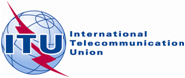 Ref:Tel:Fax:Corrigendum 1 to
TSB Circular 91TSB Kaleidoscope/SP
+41 22 730 5858
+41 22 730 5853-	To Administrations of Member States of the -	To ITU-T Sector Members;- 	To ITU-T Associates;E-mail:kaleidoscope@itu.intCopy:-	To the Chairmen and Vice-Chairmen of 	ITU-T Study Groups;-	To the Director of the Telecommunication Development Bureau;-	To the Director of the Radiocommunication BureauSubject:Beyond the Internet? − Innovations for future networks and services 
An ITU-T Kaleidoscope Event , 13 – 15 December 2010